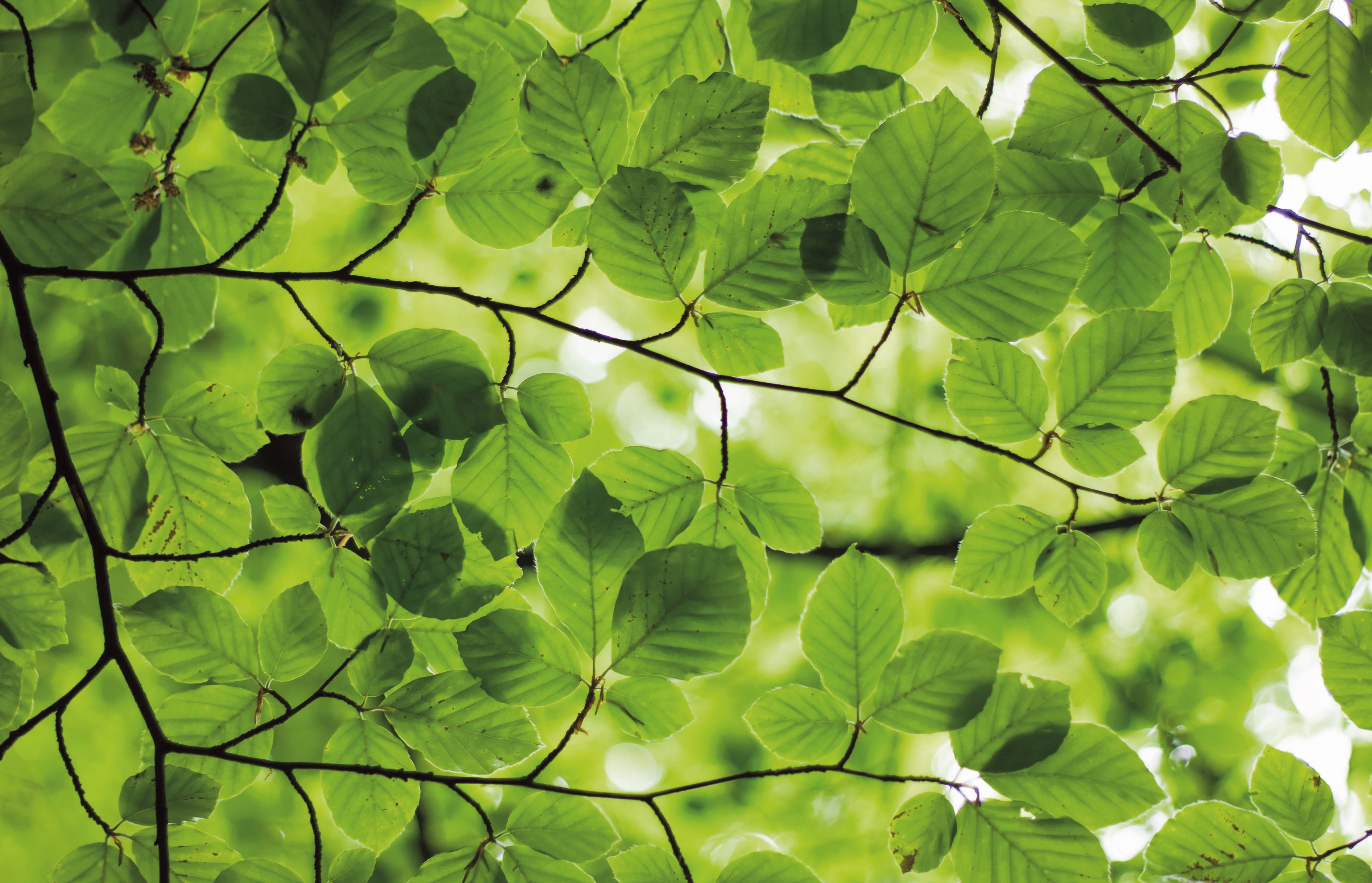 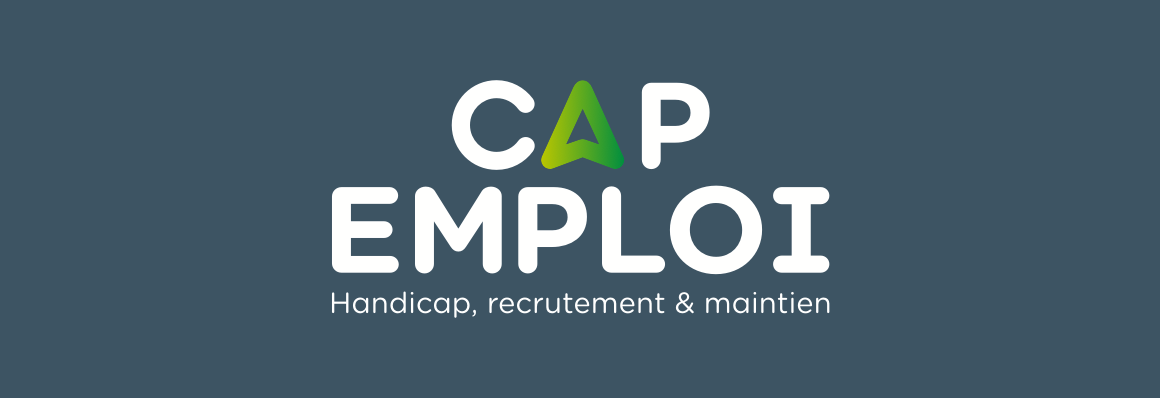   ZOOMsur les aides à l’emploi *en faveur de l’embauche   des personnesen situation de handicap* Applicables en Corrèze au 21/01/2021 (sous réserve de vérification des dispositions en vigueur auprès d’un conseiller)AIDESEmployeursPublic éligibleVolume d’heures hebdomadaireNature et durée du contratDescription des aides mobilisablesAide exceptionnelle de l’ETAT Entreprises privées AssociationsPersonnes disposant d’une RQTHTemps plein ou temps partielCDD > 3 moisCDI Montant de l’aide : 1000€/trimestre complet effectué, jusqu’à 4000€ maximum (contrats signés entre le 01/09/2020 et le 30/06/2021)Cumulable avec les aides de l’AGEFIPH. Proratisation en cas de temps partiel.Modalités de demande de l’aide (dans les 6 mois suivant la date d’embauche) : à compter du 04/01/21 via un téléservice ASP spécifiqueAide de l’AGEFIPH :Aide à l’accueil, à l’intégration et à l’évolution professionnelleSur prescription de Cap emploi, Pôle Emploi, Mission Locale ou de l’AGEFIPH Entreprises privées AssociationsBénéficiaires de l’obligation d’emploi travailleurs handicapésTemps plein ou temps partiel (minimum 24h)CDD > 6 moisCDI Montant de l’aide : variable en fonction des situations (plafonnée à 3000€)L’aide a pour objectif d’accompagner la prise de fonction et l’évolution professionnelle de la personne handicapée dans l’entreprise. 
Elle vise à faciliter :- l’accueil et l’intégration de la personne handicapée nouvellement recrutée
- l’accompagnement sur un nouveau poste dans le cadre de l’évolution et/ou de mobilité professionnelle du salarié handicapé.L’aide est accordée sur la base d’un plan d’action précisant les mesures que l’employeur met en place pour sécuriser la prise de fonction ou l’évolution professionnelle du salarié. Peuvent ainsi être pris en charge les frais liés à :- un programme de sensibilisation et/ou de formation au handicap du collectif de travail
- l’accompagnement du manager à la prise en compte du handicap
- l’accompagnement individualisé pour la personne ou l’encadrement (tutorat, coaching, temps d’encadrement dédié).L’aide n’a pas pour objet de se substituer à la mise en place du processus interne d’accueil et d’intégration de tout salarié ou des actions prévues par l’employeur dans le cadre d’une démarche de gestion prévisionnelle des emplois et des compétences (GPEC). Délai d’introduction de la demande : 6 mois après l’embaucheEmplois Francs Entreprises privées AssociationsPersonnes résidant dans un quartier prioritaire de la ville (QPV) de BriveTemps plein ou temps partielCDD > 6 moisCDI Montant de l’aide : pour une embauche entre le 01/01/20 et le 31/12/20 :- 5000 € par an pendant 3 ans maximum pour un contrat à durée indéterminée (CDI),- 2500 € par an, pendant 2 ans maximum, pour un recrutement en contrat à durée déterminée (CDD) d'au moins 6 mois.L'aide est calculée au prorata :- de la durée effective du contrat de travail si le contrat de travail est interrompu en cours d'année civile,- de la durée de travail hebdomadaire, lorsque cette durée est inférieure au temps plein.Cumul possible avec l'aide forfaitaire à l'employeur (AFE) versée par Pôle emploi en cas d'embauche en contrat de professionnalisation.Dans un délai maximal de 3 mois suivant la signature du contrat de travail, vous devez effectuer votre demande d’aide en utilisant le formulaire CERFA prévu à cet effet à télécharger ici, et à retourner à Pôle emploi Services accompagné des pièces justificatives suivantes, à demander à la personne que vous souhaitez embaucher :- une attestation d’éligibilité "Emplois francs" délivrée par Pôle emploi ou la mission locale datant de moins de 2 mois ;- un justificatif de domicile datant de moins de 3 mois.Elle ne doit pas avoir appartenu à l’effectif de l’entreprise au cours des 6 derniers mois précédant la date d’embauche.CUI-PECParcours Emploi CompétencesContrat Unique d’InsertionSecteur non marchand Associations Bénéficiaires de l’obligation d’emploi travailleurs handicapés20 heures minimum(contrat possible jusqu’à 35h possible - mais aide jusqu’à 20h)CDI : aide sur 24 mois maxCDD : convention initialede 6 à 12 moisPossibilité de renouvellementen CDD de 6 à 12 mois Aide forfaitaire mensuelle de l’Etat (arrêté préfectoral du 19/01/21) : 45% du SMIC horaire brutTaux majoré à 60% pour les bénéficiaires du RSA tels que visés dans les CAOM signées avec le Conseil DépartementalTaux majoré à 80% pour les personnes résidant en QPV ou en ZRR La convention est gérée par Pôle Emploi ou Cap Emploi, en amont de la signature du contrat de travailEngagement formel de l’employeur en matière d’accompagnement et de formation du salarié et de pérennisation du posteCUI-PEC JEUNES entre 16 et 25 ans et moins de 30 ans pour les TH Entreprises publiques AssociationsBénéficiaires de l’obligation d’emploi travailleurs handicapés20 à 26 heures minimum(contrat possible jusqu’à 35h/hebdo, mais aide jusqu’à 26h)CDD : convention initialede 6 à 12 moisPossibilité de renouvellementen CDD de 6 mois Aide forfaitaire mensuelle de l’Etat (arrêté préfectoral du 19/01/21 : 65% du SMIC horaire brut pour les jeunes de 16 à moins de 26 ans jusqu’à 30 ans pour les TH La convention est gérée par Pôle Emploi ou Cap Emploi, en amont de la signature du contrat de travailEngagement formel de l’employeur en matière d’accompagnement et de formation du salarié et de pérennisation du posteCIE JEUNES de moins de 26 ans et moins de 30 ans pour les TH Entreprises privées AssociationsBénéficiaires de l’obligation d’emploi travailleurs handicapés30h minimum (contrat possible jusqu’à 35h - mais aide jusqu’à 20h)CDI : aide sur 12 moisCDD de 9 moisPossibilité de renouvellementen CDD de 9 mois Aide forfaitaire mensuelle de l’Etat (arrêté préfectoral du 19/01/21) : 47% du SMIC horaire brut pour les jeunes de 16 à moins de 26 ans jusqu’à 30 ans pour les THContrat d’apprentissage Employeurs de moins de 250 salariésBénéficiaires de l’obligation d’emploi travailleurs handicapés à partir de 16 ans, sans limite d’âgeTemps plein ou temps partiel(minimum 24h)CDD > 6 moisCDI Aide exceptionnelle au recrutement d’apprentis pour la 1ère année de contrat (contrats signés entre le 01/07/20 et le 28/02/21) :Apprenti(e) de moins de 18 ans = 5000€ / Apprenti(e) de 19 à 29 ans ou BOETH sans limite d’âge = 8000€ (du CAP au MASTER)Toutes les entreprises sont concernées (+ de 250 salariés : condition = satisfaire à l'obligation légale de 5% d'alternants dans l’effectif)Versement de l’aide automatique quand l’employeur accomplit les démarches déjà obligatoires : dépôt du contrat d’apprentissage signé auprès de l’OPCO / transmission mensuelle de la DSN de l’apprenti aux organismes de protection sociale. Aide unique à l’apprentissage pour la 2ème année de contrat d’apprentissage :2000€ maximum, uniquement employeurs de moins de 250 salariés et pour un diplôme préparé ≤ BAC.Plus d’infos sur : https://www.alternance.emploi.gouv.fr  + Aide de l’AGEFIPH (montants applicables pour les contrats signés entre le 11/05/20 et le 28/02/21)Le montant de l’aide varie selon la durée du contrat, avec proratisation en fonction du nombre de mois:- contrat de 6 mois (1000€), de 12 mois (1500€), de 18 mois (2000€), de 24 mois (2500€), de 36 mois (3500€) ou CDI (4000€).  Délai d’introduction de la demande d’aide : dans les 3 mois suivant la date d’embauche. Exonération de cotisations sociales : SIMULATEUR EMPLOYEUR PORTAIL ALTERNANCE Contrat de professionnalisation Entreprises affiliées à Pôle emploi Bénéficiaires de l’obligation d’emploi travailleurs handicapésTemps plein ou temps partiel (minimum 24h)CDD > 6 moisCDI Aide exceptionnelle au recrutement en contrat PRO pour la 1ère année de contrat (contrats signés entre le 01/07/20 et le 28/02/21) :Moins de 18 ans = 5000€ / de 19 à 29 ans inclus = 8000€ (du CAP au MASTER) Pour les + de 30 ans, possibilité de mobiliser l’aide forfaitaire à l’embauche (AFE) de Pôle Emploi de 2000€ maximum (+ de 26 ans) Aide de l’Etat de 2000€ maximum pour toute embauche d’un Demandeur d’emploi de + 45 ans (cumulable AFE)Cette aide, ainsi que l’AFE, ne sont accordées par Pôle Emploi que si le titulaire du contrat n’appartenait pas à l’effectif de l’entreprise au cours des six derniers mois précédant la date de début du contrat. Prise en charge du coût de la formation par l’OPCA de branche + Aide de l’AGEFIPH (montants applicables pour les contrats signés entre le 11/05/20 et le 28/02/21) Le montant de l’aide varie selon la durée du contrat, avec proratisation en fonction du nombre de mois:- contrat de 6 mois (1500€), de 12 mois (2500€), de 18 mois (3500€), de 24 mois (4500€) ou CDI (5000€). Délai d’introduction de la demande d’aide : dans les 3 mois suivant la date d’embauche. Réduction générale des cotisations patronales sur les rémunérations n’excédant pas 1,6 SMIC. Pour les employeurs qui bénéficiaient d’exonérations de cotisations patronales spécifiques qui ont été supprimées au 01/01/19, la réduction s’applique pour le recrutement d’une personne de plus de 45 ans en contrat de professionnalisation sur les cotisations patronales Agirc-Arcco (AA) et sur les cotisations patronales d’assurance chômage dès le 01/01/19.Reconnaissance de la lourdeur du handicap Entreprises privées  Associations BOETH, dont l’incidence de la lourdeur du handicap génère un surcoût à l’entreprise, après aménagement optimal de la situation de travailPas de durée minimumCDDCDI Si le surcoût est égal ou supérieur à 20 %, l’aide annuelle est égale à 550 fois le taux horaire du SMIC brut (5611,87€) Si le surcoût est égal ou supérieur à 50 %, l’aide annuelle est égale à 1095 fois le taux horaire du SMIC brut (11223,75€) Cette mesure est accordée pour une période de 3 ans, et est renouvelable.